Late Enrolment Checklist v1.0To be included in the Child’s Enrolment Record.Child’s Name: 	Teacher’s Name: 	 Signature: 	 Date: 	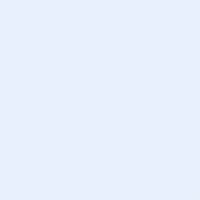 Nominated Supervisor Name: 	 Signature: 	 Date: 	Checklist 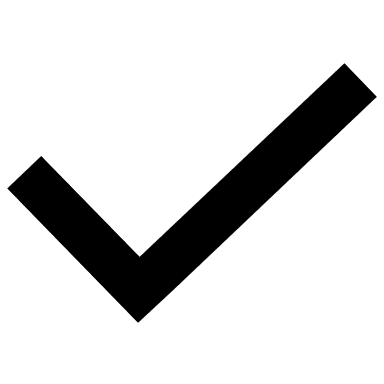 Provide the family with a current Enrolment Record (see staff forms under log-in on the website)Thoroughly Review Enrolment Record especially:Fully completed addresses for parents, emergency contacts and medical practitionersMedicare numbers includedMedical Conditions/Dietary Requirements noted and Medical Management plans including Risk Management and Communication forms completed before the child attends and relevant policies provided to the family.Any section on the enrolment form not completed needs to have a note initialled and dated by the parent stating, “The parent is choosing to not share this information” for example, if only one parent is listed.Family provided with group times and daysTransition arrangements organised with the family Shine Bright (Elly) provided with contact details including email for Emergency Management PlansFamily Handbook provided Uniform Information provided to familiesIndividual Education PlanCurrent Immunisation